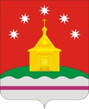 СОВЕТ НАРОДНЫХ ДЕПУТАТОВРОЖДЕСТВЕНСКО-ХАВСКОГО СЕЛЬСКОГО ПОСЕЛЕНИЯНОВОУСМАНСКОГО МУНИЦИПАЛЬНОГО РАЙОНАВОРОНЕЖСКОЙ ОБЛАСТИ					РЕШЕНИЕОт 00 ________ 2022г. № 00  с. Рождественская ХаваО принятии проекта решения Совета народных депутатов Рождественско-Хавского сельского поселения Новоусманского муниципального района Воронежской области «О внесении изменений и дополнений в Устав Рождественско-Хавского сельского поселения Новоусманского муниципального района Воронежской области»В соответствии с Федеральным Законом от 06.10.2003г. № 131-ФЗ «Об общих принципах организации местного самоуправления в Российской Федерации», Федеральным Законом  от 21.07.2005г. № 97-ФЗ «О государственной регистрации Уставов муниципальных образований», во исполнение протеста Прокуратуры Новоусманского района «на Устав Рождественско-Хавского сельского поселения Новоусманского муниципального района Воронежской области» от 26.04.2021г. № 2-1-2021  в целях приведения Устава Рождественско-Хавского сельского поселения Новоусманского муниципального района Воронежской области в соответствие с действующим законодательством, Совет народных депутатов Рождественско-Хавского сельского поселения Новоусманского муниципального района Воронежской областиР Е Ш И Л:1. Принять проект решения Совета народных депутатов Рождественско-Хавского сельского поселения Новоусманского муниципального района Воронежской области «О внесении изменений и дополнений в Устав Рождественско-Хавского сельского поселения Новоусманского муниципального района Воронежской области» согласно приложению 1.2. Назначить публичные слушания для жителей Рождественско-Хавского сельского поселения по вопросу обсуждения проекта решения Совета народных депутатов Рождественско-Хавского сельского поселения Новоусманского муниципального района Воронежской области «О внесении изменений и дополнений в Устав Рождественско-Хавского сельского поселения Новоусманского муниципального района Воронежской области» на «19» июля 2022 года в 10 часов 00 минут в здании администрации Рождественско-Хавского сельского поселения Определить состав оргкомитета по проведению публичных слушаний в составе:Зайцева Т.А. – заместитель главы администрации Рождественско-Хавского сельского поселения Новоусманского муниципального района Воронежской области;Ярославцева Т.Е. – специалист администрации Рождественско-Хавского сельского поселения Новоусманского муниципального района Воронежской области;Курносов А.Л. – депутат Совета народных депутатов Рождественско-Хавского сельского поселения Новоусманского муниципального района Воронежской области.3. Утвердить предлагаемый порядок учета предложений и участия граждан в обсуждении проекта решения Совета народных депутатов Рождественско-Хавского сельского поселения «О внесении изменений и дополнений в Устав Рождественско-Хавского сельского поселения Новоусманского муниципального района Воронежской области» согласно приложению 2.4. Создать комиссию по приведению Устава Рождественско-Хавского сельского поселения Новоусманского муниципального района в соответствие с действующим законодательством согласно приложению 3. 5. Обнародовать настоящее решение путем размещения на досках объявлений в администрации Рождественско-Хавского сельского поселения, МОУ Рождественско-Хавская СОШ и на официальном сайте Рождественско-Хавского сельского поселения в сети «Интернет» http://rhavskoe.ru/.6. Контроль за исполнением данного решения возложить на главу Рождественско-Хавского сельского поселения Е.В.Чиркова.Приложение 1к решению № 00 от 00.00.2022 г. ПРОЕКТСОВЕТ НАРОДНЫХ ДЕПУТАТОВРОЖДЕСТВЕНСКО-ХАВСКОГО СЕЛЬСКОГО ПОСЕЛЕНИЯНОВОУСМАНСКОГО МУНИЦИПАЛЬНОГО РАЙОНАВОРОНЕЖСКОЙ ОБЛАСТИРЕШЕНИЕОт 00 ______ 2021г. № _____с. Рождественская ХаваО внесении изменений и дополнений в Устав Рождественско-Хавского сельского поселения Новоусманского муниципального района Воронежской областиВ соответствии с Федеральным Законом от 06.10.2003г. № 131-ФЗ «Об общих принципах организации местного самоуправления в Российской Федерации», Федеральным Законом  от 21.07.2005г. № 97-ФЗ «О государственной регистрации Уставов муниципальных образований», во исполнение протеста Прокуратуры Новоусманского района «на Устав Рождественско-Хавского сельского поселения Новоусманского муниципального района Воронежской области» от 26.04.2021г. № 2-1-2021  в целях приведения Устава Рождественско-Хавского сельского поселения Новоусманского муниципального района Воронежской области в соответствие с действующим законодательством, Совет народных депутатов Рождественско-Хавского сельского поселения Новоусманского муниципального района Воронежской областиР ЕШ И Л:Внести в Устав Рождественско-Хавского сельского поселения Новоусманского района Воронежской области следующие изменения и дополнения:1.1. Пункт 18 статьи 9 «Вопросы местного значения Рождественско-Хавского сельского поселения» изложить в следующей редакции:«18) утверждение правил благоустройства территории поселения, осуществление муниципального контроля в сфере благоустройства, предметом которого является соблюдение правил благоустройства территории поселения, требований к обеспечению доступности для инвалидов объектов социальной, инженерной и транспортной инфраструктур и предоставляемых услуг, организация благоустройства территории поселения в соответствии с указанными правилами;».Часть 4 статьи 19 «Публичные слушания, общественные обсуждения» изложить в следующей редакции:«4. Порядок организации и проведения публичных слушаний определяется настоящим Уставом и (или) нормативным правовым актом Совета народных депутатов Рождественско-Хавского сельского поселения и должен предусматривать заблаговременное оповещение жителей Рождественско-Хавского сельского поселения о времени и месте проведения публичных слушаний, заблаговременное ознакомление с проектом муниципального правового акта, в том числе посредством его размещения на официальном сайте органа местного самоуправления в информационно-телекоммуникационной сети «Интернет» с учетом положений Федерального закона от 9 февраля 2009 года N 8-ФЗ «Об обеспечении доступа к информации о деятельности государственных органов и органов местного самоуправления», возможность представления жителями муниципального образования своих замечаний и предложений по вынесенному на обсуждение проекту муниципального правового акта, в том числе посредством официального сайта,  другие меры, обеспечивающие участие в публичных слушаниях жителей Рождественско-Хавского сельского поселения, обнародование результатов публичных слушаний, включая мотивированное обоснование принятых решений, в том числе посредством их размещения на официальном сайте.Нормативным правовым актом Совета народных депутатов Рождественско-Хавского сельского поселения может быть установлено, что для размещения материалов и информации, указанных в абзаце первом настоящей части, обеспечения возможности представления жителями Рождественско-Хавского сельского поселения своих замечаний и предложений по проекту муниципального правового акта, а также для участия жителей Рождественско-Хавского сельского поселения в публичных слушаниях с соблюдением требований об обязательном использовании для таких целей официального сайта может использоваться федеральная государственная информационная система «Единый портал государственных и муниципальных услуг (функций)», порядок использования которой для целей настоящей статьи устанавливается Правительством Российской Федерации.».Статью 33 «Статус депутата, члена выборного органа местного самоуправления, главы Рождественско-Хавского сельского поселения» дополнить частью 15 следующего содержания:«15. Выборные должностные лица Рождественско-Хавского сельского поселения не могут быть депутатами Государственной Думы Федерального Собрания Российской Федерации, сенаторами Российской Федерации, депутатами законодательных (представительных) органов государственной власти субъектов Российской Федерации, занимать иные государственные должности Российской Федерации, государственные должности субъектов Российской Федерации, а также должности государственной гражданской службы и должности муниципальной службы, если иное не предусмотрено федеральными законами. Выборное должностное лицо местного самоуправления не может одновременно исполнять полномочия депутата представительного органа муниципального образования, за исключением случаев, установленных Федеральным законом от 06.10.2003 № 131-ФЗ «Об общих принципах организации местного самоуправления в Российской Федерации», иными федеральными законами.».часть 3 статьи 38 «Органы местного самоуправления Рождественско-Хавского сельского поселения, осуществляющие муниципальный контроль» изложить в следующей редакции:«3. Порядок организации, осуществления (проведения) муниципального контроля в соответствующей сфере деятельности определяется в соответствии с Федеральным законом от 31 июля 2020года № 248-ФЗ «О государственном контроле (надзоре) и муниципальном контроле в Российской Федерации», иными нормативно-правовыми актами Российской Федерации, нормативными правовыми актами Воронежской области, а также муниципальными правовыми актами Рождественско-Хавского сельского поселения.».Часть 8 статьи 44 «Устав Рождественско-Хавского сельского поселения» изложить в следующей редакции:«8. Устав Рождественско-Хавского сельского поселения, муниципальный правовой акт о внесении изменений и дополнений в Устав Рождественско-Хавского сельского поселения подлежат официальному обнародованию после их государственной регистрации и вступают в силу после их официального обнародования. Глава Рождественско-Хавского сельского поселения обязан обнародовать зарегистрированные Устав Рождественско-Хавского сельского поселения, муниципальный правовой акт о внесении изменений и дополнений в Устав Рождественско-Хавского сельского поселения в течение семи дней со дня поступления из территориального органа уполномоченного федерального органа исполнительной власти в сфере регистрации уставов муниципальных образований уведомления о включении сведений об уставе муниципального образования, муниципальном правовом акте о внесении изменений в устав муниципального образования в государственный реестр уставов муниципальных образований субъекта Российской Федерации, предусмотренного частью 6 статьи 4Федерального закона от 21 июля 2005года N97-ФЗ «О государственной регистрации уставов муниципальных образований».Глава Рождественско-Хавского сельского поселения в течение 10 дней со дня официального обнародования устава поселения (муниципального правового акта о внесении изменений в устав поселения) обязан направить в регистрирующий орган сведения об источнике и о дате официального обнародования устава поселения (муниципального правового акта о внесении изменений в устав поселения) для включения указанных сведений в государственный реестр уставов муниципальных образований Воронежской области.».1.6. части 8.1 и 8.2 статьи 44 «Устав Рождественско-Хавского сельского поселения» признать утратившими силу.2. Предоставить настоящее решение в Управление Минюста России по Воронежской области для государственной регистрации в порядке, установленном федеральным законом.3. Обнародовать настоящее решение после его государственной регистрации.4. Настоящее решение вступает в силу после обнародования.5. Контроль за исполнением данного решения возложить на главу Рождественско-Хавского сельского поселения  Е.В.Чиркова.Приложение 2к решению № 00 от 00.00.2022 г.ПОРЯДОКучета предложений и участия граждан по обсуждению  проекта  решения «О внесении изменений и дополнений в Устав Рождественско-Хавского сельского поселения Новоусманского муниципального района Воронежской области»1. Предложения и участие граждан по обсуждению проекта решения Совета народных депутатов «О внесении изменений и дополнений в Устав Рождественско-Хавского сельского поселения Новоусманского муниципального района»:1.1. принимаются в письменном виде председателем специальной комиссии по рассмотрению предложений и замечаний по внесению изменений в Устав, а в его отсутствие - одним из членов комиссии;1.2. предложения граждан по внесению изменений в Устав должны содержать сформулированный текст изменений и дополнений в Устав, быть  подписаны гражданином с указанием его фамилии, имени, отчества, адреса места жительства;1.3. гражданину, вносящему предложения и замечания по проекту решения Совета народных депутатов «О внесении изменений и дополнений  в Устав Рождественско-Хавского сельского поселения Новоусманского муниципального района Воронежской области», выдается письменное подтверждение о получении текста, подписанное председателем специальной комиссии, либо членом комиссии.В случае получения специальной комиссией предложений и замечаний по проекту решения Совета народных депутатов «О внесении изменений и дополнений в Устав Рождественско-Хавского сельского поселения Новоусманского муниципального района Воронежской области» по почте, адресату сообщается о получении предложений в письменном виде, путем почтового отправления.В случае внесения предложений и замечаний по проекту решения Совета народных депутатов «О внесении изменений и дополнений в Устав Рождественско-Хавского сельского поселения Новоусманского муниципального района Воронежской области» по телефону - председатель специальной комиссии, или член специальной комиссии подтверждает гражданину по телефону о получении замечаний и предложений. При этом фиксируется фамилия, имя, отчество гражданина и адрес его места жительства.Все предложения и замечания граждан по проекту решения Совета народных депутатов «О внесении изменений и дополнений в Устав Рождественско-Хавского сельского поселения Новоусманского муниципального района Воронежской области» фиксируются в специальном журнале (прошитом и пронумерованном), приложением к которому являются предложения и замечания граждан на бумажных носителях, а также записи телефонных звонков, заверенные лицом, принимающим предложения и замечания.Предложения и замечания по проекту решения Совета народных депутатов «О внесении изменений и дополнений в Устав Рождественско-Хавского сельского поселения Новоусманского муниципального района Воронежской области» принимаются в Совете народных депутатов Рождественско-Хавского сельского поселения, расположенном  по адресу: Воронежская область, Новоусманский район, с. Рождественская Хава, ул. Советская, д. 35, кабинет заместителя главы администрации Рождественско-Хавского сельского поселения, тел. 9-11-57, ежедневно, кроме субботы и воскресенья, с 8-00 до 16-00 .Приложение 3к решению № 00 от 00.00.2022 г.С О С Т А Вкомиссии по рассмотрению предложений и замечанийпо внесению изменений в Устав Рождественско-Хавского сельского поселенияЧирков Евгений Викторович               глава Рождественско-Хавского сельского поселения, председатель комиссииГлава Рождественско-Хавского сельского поселения Новоусманского муниципального района Воронежской области                                Е.В.ЧирковПредседатель Совета народных депутатов Рождественско-Хавского сельского поселения Новоусманского муниципального района Воронежской области                       А.Л.Щеблыкин Глава Рождественско-Хавского сельского поселения Новоусманского муниципального района Воронежской области                                Е.В.ЧирковПредседатель Совета народных депутатов Рождественско-Хавского сельского поселения Новоусманского муниципального района Воронежской области                       А.Л.Щеблыкин Зайцева Татьяна Алексеевна                                   члены комиссии:Щеблыкин Леонид ЛеонидовичЗаместитель главы администрации Рождественско-Хавского сельского поселения, секретарь комиссиидепутат Совета народных депутатов Рождественско-Хавского сельского поселенияКиреева Марина Алексеевнадепутат Совета народных депутатов Рождественско-Хавского сельского поселения